IDENTIFICAÇÃO DO CANDIDATOGRAU DE ESCOLARIDADEHISTÓRICO PROFISSIONALSE ESTIVER TRABALHANDO ATUALMENTE, PREENCHA O QUADRO ABAIXOEMPREGOS ANTERIORES (03 ULTIMOS):B.1)B.2)B.3)OBS: Seu currículo deverá ser enviado juntamente com essa ficha devidamente preenchida.DATA:NOME COMPLETO: NOME COMPLETO: NOME COMPLETO: NOME COMPLETO: NOME COMPLETO: NOME COMPLETO: NOME COMPLETO: NOME COMPLETO: NOME COMPLETO: NOME COMPLETO: NOME COMPLETO: TELEFONE 1:TELEFONE 1:TELEFONE 2:TELEFONE 2:EMAIL:EMAIL:EMAIL:EMAIL:EMAIL:EMAIL:EMAIL:ENDEREÇO:ENDEREÇO:ENDEREÇO:ENDEREÇO:ENDEREÇO:ENDEREÇO:ENDEREÇO:ENDEREÇO:ENDEREÇO:ENDEREÇO:NÚMERO:COMPLEMENTO:COMPLEMENTO:COMPLEMENTO:COMPLEMENTO:COMPLEMENTO:BAIRRO:BAIRRO:BAIRRO:BAIRRO:BAIRRO:BAIRRO:CEP:CIDADE:CIDADE:CIDADE:CIDADE:CIDADE:CIDADE:UF:UF:CPF:CPF:RG (NUMERO):RG (NUMERO):RG (NUMERO):RG (ÓRGÃO EMISSOR):RG (ÓRGÃO EMISSOR):RG (ÓRGÃO EMISSOR):RG (UF)RG (UF)RG (DATA DE EMISSÃO)RG (DATA DE EMISSÃO)RG (DATA DE EMISSÃO)AREA DE INTERESSEPreencher com a informação da área de interesse de acordo com as vagas divulgadasPreencher com a informação da área de interesse de acordo com as vagas divulgadasGrau de Instrução:Nome do Curso:Ano de Conclusão:Instituição de Ensino:Status do Curso:Ensino MédioConcluiu? (   ) Sim   (   ) NãoTécnicoConcluiu? (   ) Sim   (   ) NãoSuperiorConcluiu? (   ) Sim   (   ) NãoPós-GraduaçãoConcluiu? (   ) Sim   (   ) NãoQual? MestradoConcluiu? (   ) Sim   (   ) NãoQual?DoutoradoConcluiu? (   ) Sim   (   ) NãoQual?NÚMERO REGISTRO DE CONSELHO (SE APLICÁVEL):NÚMERO REGISTRO DE CONSELHO (SE APLICÁVEL):NÚMERO REGISTRO DE CONSELHO (SE APLICÁVEL):NÚMERO REGISTRO DE CONSELHO (SE APLICÁVEL):ESTÁ ATIVO? (   ) Sim   (   ) NãoNOME DA EMPRESA:DATA DE ADMISSÃO:ULTIMO SALÁRIO:FUNÇÃO:FUNÇÃO:FUNÇÃO:ATIVIDADES DESENVOLVIDAS:ATIVIDADES DESENVOLVIDAS:ATIVIDADES DESENVOLVIDAS:NOME DA EMPRESA:DURAÇÃO:ULTIMO SALÁRIO:ÚLTIMA FUNÇÃO:ÚLTIMA FUNÇÃO:ÚLTIMA FUNÇÃO:ATIVIDADES DESENVOLVIDAS:ATIVIDADES DESENVOLVIDAS:ATIVIDADES DESENVOLVIDAS:NOME DA EMPRESA:DURAÇÃO:ULTIMO SALÁRIO:ÚLTIMA FUNÇÃO:ÚLTIMA FUNÇÃO:ÚLTIMA FUNÇÃO:ATIVIDADES DESENVOLVIDAS:ATIVIDADES DESENVOLVIDAS:ATIVIDADES DESENVOLVIDAS:NOME DA EMPRESA:DURAÇÃO:ULTIMO SALÁRIO:ÚLTIMA FUNÇÃO:ÚLTIMA FUNÇÃO:ÚLTIMA FUNÇÃO:ATIVIDADES DESENVOLVIDAS:ATIVIDADES DESENVOLVIDAS:ATIVIDADES DESENVOLVIDAS: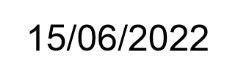 